Муниципальное автономное учреждение дополнительного образования ЗАТО Северск«Детская школа искусств»Программа по учебному предметуПО.03.УП.01. ФОРТЕПИАНОдополнительной общеразвивающей программы в области музыкального искусства«ИНСТРУМЕНТАЛЬНОЕ ИСПОЛНИТЕЛЬСТВО»предметная областьПО.03.ПРЕДМЕТ ПО ВЫБОРУСрок обучения 5 летСрок освоения программы 4 годаг. Северск 2022Структура программы учебного предмета I.	Пояснительная записка							- Характеристика учебного предмета «Фортепиано», его место и роль в образовательном процессе.- Срок реализации учебного предмета.- Объем учебного времени, предусмотренный учебным планом МАУДО ДШИ на реализацию учебного предмета «Фортепиано».- Форма проведения учебных аудиторных занятий.- Цель и задачи учебного предмета.- Обоснование структуры программы учебного предмета.- Методы обучения.- Описание материально-технических условий реализации учебного предмета.II.	Содержание учебного предмета						- Сведения о затратах учебного времени.- Требования по годам обучения.III.	Требования к уровню подготовки обучающихся	IV.	Формы и методы контроля, система оценок 				- Аттестация: цели, виды, форма, содержание. - Критерии оценки.V.	Методическое обеспечение учебного процесса			- Методические рекомендации педагогическим работникам- Рекомендации по организации самостоятельной работы обучающихсяVI.	Список рекомендуемой литературыПОЯСНИТЕЛЬНАЯ ЗАПИСКА Характеристика учебного предмета «Фортепиано», его место и роль в образовательном процессе.       Программа учебного предмета «Фортепиано» в области музыкального искусства «Инструментальное исполнительство» разработана на основе «Рекомендаций по организации образовательной и методической деятельности при реализации общеразвивающих программ в области искусств», направленных письмом Министерства культуры Российской Федерации от 21.11.2013 №191-01-39/06-ГИ, а также с учетом педагогического опыта в области исполнительства на фортепиано в ДШИ.Программа учебного предмета «Фортепиано» предназначена для обучающихся, занимающихся на струнных, духовых, ударных, народных инструментах.Учебный предмет «Фортепиано» направлен на приобретение обучающимися знаний, умений и навыков игры на фортепиано, получение ими художественного образования, а также на эстетическое воспитание и духовно-нравственное развитие обучающегося. Программа имеет художественно-эстетическую направленность, основывается на принципе вариативности для различных возрастных категорий детей, обеспечивает развитие творческих способностей, формирует устойчивый интерес к творческой деятельности. Учебный предмет «Фортепиано» расширяет представления обучающихся об исполнительском искусстве, формирует специальные исполнительские умения и навыки. Обучение игре на фортепиано включает в себя музыкальную грамотность, чтение с листа, навыки ансамблевой игры, овладение основами аккомпанемента и необходимые навыки самостоятельной работы. Обучающиеся приобретают опыт творческой деятельности, знакомятся с высшими достижениями мировой музыкальной культуры. Учебный предмет «Фортепиано» наряду с другими предметами учебного плана дополнительной общеразвивающей программы в области музыкального искусства «Инструментальное исполнительство» является одним из звеньев музыкального воспитания. Фортепиано является базовым инструментом для изучения теоретических предметов, поэтому для успешного обучения необходим курс ознакомления с дополнительным инструментом - фортепиано. Срок реализации учебного предметаСрок освоения программы для детей, поступивших в образовательное учреждение в 1-й класс составляет 4 года. Таблица 1Объем учебного времени, предусмотренный учебным планом образовательного учреждения на реализацию учебного предмета «Фортепиано»Таблица 2Форма проведения учебных аудиторных занятий - индивидуальная, рекомендуемая продолжительность урока - 20 минут.Индивидуальная форма позволяет преподавателю лучше узнать обучающегося, его музыкальные возможности, трудоспособность, эмоционально-психологические особенности.Цель и задачи учебного предмета Цель: развитие музыкально-творческих способностей обучающихся на основе приобретенных ими базовых знаний, умений и навыков в области фортепианного исполнительства.Задачи:Развивать музыкальную грамотность обучающихся и расширять музыкальный кругозор, а также воспитать любовь к классической музыке и музыкальному творчеству.Овладеть основными видами фортепианной техники для создания художественного образа, соответствующего замыслу автора музыкального произведения.Сформировать комплекс исполнительских навыков и умений игры на фортепиано с учетом возможностей и способностей обучающихся.Овладеть основными видами штрихов - non legato, legato, staccato.Развивать музыкальные способности: ритма, слуха, памяти, музыкальности, эмоциональности.Овладеть основами музыкальной грамоты, необходимыми для владения инструментом фортепиано в рамках программных требований.Обучить навыкам самостоятельной работы с музыкальным материалом, чтению с листа нетрудного текста, игре в ансамбле.Овладеть средствами музыкальной выразительности: звукоизвлечением, штрихами, фразировкой, динамикой, педализацией.Приобрести навыки публичных выступлений, а также интереса к музицированию.Воспитывать интерес к исполнению фортепианных произведений, понимать Обоснование структуры учебного предметаОбоснованием структуры программы являются ФГТ, отражающие все аспекты работы преподавателя с обучающимся. Программа содержит следующие разделы:- сведения о затратах учебного времени, предусмотренного на освоение учебного предмета;- распределение учебного материала по годам обучения;- описание дидактических единиц учебного предмета;- требования к уровню подготовки обучающихся;- формы и методы контроля, система оценок;- методическое обеспечение учебного процесса.В соответствии с данными направлениями строится основной раздел программы «Содержание учебного предмета».Методы обученияПри работе с обучающимся преподаватель использует следующие методы:- словесные (объяснение, беседа, рассказ);- наглядно-слуховой метод (показ с демонстрацией пианистических приемов, наблюдение);- эмоциональный (подбор ассоциаций, образных сравнений);- практические методы обучения (работа на инструменте над упражнениями, чтением с листа, исполнением музыкальных произведений).Описание материально-технических условий реализации учебного предметаМатериально-техническая база МАУДО ДШИ соответствует санитарным и противопожарным нормам, нормам охраны труда. МАУДО ДШИ располагает материально-технической базой для реализации программы «Фортепиано», обеспечивает проведение всех видов занятий, концертно-творческой деятельности обучающихся для достижения обучающимися результатов, установленных федеральными государственными требованиями. Необходимый для реализации программы учебного предмета «Фортепиано» перечень аудиторий, специализированных кабинетов и материально-технического обеспечения включает учебные аудитории для индивидуальных занятий. Учебные аудитории имеют площадь не менее 9 кв. метров с фортепиано (пианино, рояль) и звукоизоляцией.Учебные аудитории для реализации учебного предмета «Фортепиано»Таблица 3В МАУДО ДШИ три концертных зала с концертными роялями, звукотехническим и световым оборудованием:- корпус № 1 – 2 концертных зала (Большой зал на 380 посадочных мест, Малый зал на 50 посадочных мест);- корпус № 2 – 1 концертный зал (Зрительный зал на 200 посадочных мест).Концертные залыТаблица 4Реализация программы «Фортепиано» обеспечивается доступом каждого обучающегося к библиотечному фонду. Библиотечный фонд МАУДО ДШИ укомплектован печатными изданиями основной, дополнительной учебной и учебно-методической литературы. В МАУДО ДШИ созданы условия для содержания, своевременного обслуживания и ремонта музыкальных инструментов.II.	Содержание учебного предметаСведения о затратах учебного времени, предусмотренного на освоение учебного предмета «Фортепиано», на максимальную, самостоятельную нагрузку обучающихся и аудиторные занятия:Таблица 5Объем времени на самостоятельную работу обучающихся по каждому учебному предмету определяется с учетом сложившихся педагогических традиций, методической целесообразности и индивидуальных способностей обучающегося. Виды внеаудиторной работы:- выполнение домашнего задания;- посещение учреждений культуры (филармоний, театров, концертных залов и др.);- участие обучающихся в концертно-творческой деятельности МАУДО ДШИ и др.Учебный материал распределяется по годам обучения – классам. Каждый класс имеет свои дидактические задачи и объем времени, предусмотренный для освоения учебного материала.Требования по годам обучения.Аудиторная нагрузка по учебному предмету «Фортепиано» распределяется по годам обучения (классам) в соответствии с дидактическими задачами, стоящими перед преподавателем. 2 класс (первый год обучения)Ознакомление с инструментом «фортепиано», основными приемами игры, знакомство со штрихами non legato, legato, staccato. Знакомство с нотной грамотой, музыкальными терминами. Подбор по слуху музыкальных попевок, песенок. Упражнения на постановку рук, развитие пальцевой техники, приемов звукоизвлечения, владения основными видами штрихов. Разучивание в течение года 10-12 разнохарактерных произведений.Чтение с листа отдельно каждой рукой легкого нотного текста.Знакомство со строением мажорной и минорной гамм, строение тонического трезвучия. Гаммы: C dur, G dur, D dur,E dur отдельно каждой рукой на одну октаву. Аккорд - тоническое трезвучие - отдельно каждой рукой.Оценки за работу в классе и дома, а также по результатам публичных выступлений, выставляются педагогом по четвертям. Репертуарные спискиПьесы полифонического складаАглинцева Е. Русская песня.Арман Ж. Пьеса.Крутицкий М. ЗимаЛевидова Д. ПьесаМоцарт Л. ЮморескаПавлюченко Н. КанонРнп "Во поле береза стояла"Рнп "Посеяли девки лен"ЭтюдыГнесина Е. 	«Фортепианная азбука»Гнесина Е.	«Маленькие этюды для начинающих»Гумберт Г. ЭтюдНиколаев А. ЭтюдПьесыКомпанеец Л. "Снежок на горе"Красев М. "Журавель"Руббах А. "Воробей", "Медвежонок"Р.н.п "Дровосек"Р.н.п "Ходит зайка по саду"Р.н.п "Пойду ль я выйду ль я"Р.н.п "У ворот, ворот"Р н.п "Я на камушке сижу"Б.н.п "Янка"У.н.п "Ой ты, дивчина"У.н.п "Ой, лопнул обруч"Словацкая Нар.песня "Тыном-таном"Кабалевский Д. Песенка, Печальный рассказКеркби-Мейсон Б. "Виолончель поет"Лонгщамп-Друшкевич К. "На катке", ПолькаЛюбарский Н. "Курочка" Бастьен С. "Взгрустнулось"Бер О. "Темный лес"Берлин Б. "Пони Звездочка"Степанов А. "Лакомка"Филипп И КолыбельнаяАнсамбли3 класс (второй год обучения)Продолжение работы над совершенствованием технических приемов игры на фортепиано, звукоизвлечением. Работа над упражнениями, формирующими правильные игровые навыки. Чтение с листа.За год обучающийся должен изучить:- 4 этюда;- 4 разнохарактерные пьесы;- 1 произведения полифонического стиля;- 1-2 ансамбля.Гаммы: До, Ре, Соль, Ля, E dur двумя руками на 2 октавы.Репертуарные спискиПроизведения полифонического складаДьепар Х. МенуэтКларк Дж. МаршР.н.п "Утенушка луговая"Кригер И. МенуэтКурочкин В.ПьесаПерселл Г. АрияМоцарт Л." Волынка", МенуэтГедике А. РигодонТелеман Г.ФЭтюдыГнесина Е.	Фортепианная азбукаБеркович И. Этюд F durГурлит М.	Этюд А mollМайкапар А. Этюд А mollЛекуппэ Ф.	Этюд C durЛешгорн Л.Этюды №№;41,42,43.Любарский Н.Этюды №№ 21,22,23,25,26.Черни К.-Гермер Г. Этюды №№ 1-15 (из 1 тетради)Шитте Л. Этюды Ор. 108 №№ 1,3,5,7ПьесыБерлин Б."Марширующие поросята"Беркович И. 25 легких пьес: «Сказка», «Осенью в лесу»Бел.н.п."Бульба"Волков В."Светлячки","Шуточка"Гайдн Й. Анданте G durГуммель И.ЭкосезСтаринный танец КонтрдансКершнер Л."Малыш"Мелартин Е.ПесняМайкапар А. «Пастушок», «В садике», Ор. 28,Колыбельная сказочка,"Мотылек"Мясковский Н.Беззаботная песенкаРамо Ж."Тамбурин"Свиридов Г.Колыбельная песенкаФрид Г. «Грустно»Чайковский П. «Мой Лизочек», «В церкви»Ч.н.п "Аннушка"Шостакович Д. «Марш»Штейбельт	Д. АдажиоАнсамбли в 4 рукиВебер К."Приглашение к танцу",Вальс из оперы "Волшебный стрелок"Моцарт В.А.Тема вариаций,Ария Папагено из оперы "Волшебная флейта"Паулс Р.КолыбельнаяУкр.танец "Казачок"Ч.н.п "Мой конек"Шуберт Ф.Немецкий танец4 класс (третий год обучения)Начиная с 3 года обучения, необходимо приступить к освоению педали, включая в репертуар пьесы, в которых педаль является неотъемлемым элементом выразительного исполнения (П. Чайковский «Болезнь куклы», А. Гречанинов «Грустная песенка» и др.).В 3 классе изменения в содержании учебных занятий касаются усложнения изучаемого музыкального материала и повышения требований к качеству исполнения. Продолжается работа над формированием навыков чтения с листа. За год обучающийся должен освоить:- 2 этюда;- 2 разнохарактерные пьесы;- 1 полифоническое произведение;- 1-2 ансамбля.Гаммы: C moll, G dur, D dur, A dur, E dur, аккорды и арпеджио к ним двумя руками в 2 октавы.Репертуарные спискиПроизведения полифонического складаБах И. С. Полонез G moll, Ария D moll, Менуэт D moll(Нотная тетрадь Анны Магдалины Бах)Бём Г. МенуэтГедике А. Фугетты Ор. 36 C dur, G durГендель Г.Ф АрияГнесина Е."Две плаксы"Пёрселл Г.	СарабандаРуднев А."Щебетала пташечка"Моцарт Л.	Сарабанда D dur, Менуэты D dur, D mollСен-Люк Ж. БурреЩуровский Ю. КанонЭтюдыГедике А. 40 мелодических этюдов, 2 тетрадь, Ор. 32Гедике А. Ор. 58 «Ровность и беглость»Клементи М.ЭтюдЛешгорн А. Ор. 65 №№ 4-8,11,12,15Лемуан А. Этюды Ор. 37 №№ 1,2ЧерниК.-Гермер Г. Этюды №№ 7-28 (из 1 тетради); Этюды №№ 1,2 (из 2 тетради)Шитте Л. Ор.108№5ПьесыАлександров Ан.	ПьесыАлександров А. «Новогодняя полька», Песенка, "Просьба"Гайдн Й. АндантеВолков В. «По волнам», «Вечер», «Песня» Векерлен Ж. Детская песенка Гречанинов	 А. «На лужайке», «Вальс», Мазурка, "В разлуке"Григ	Э. «Вальс» Е mollДварионас	Б. ПрелюдияКараманов А. "Птички"Кабалевский Д. "Ночью на реке"Майкапар А. «Утром», «Гавот», «Песенка»Раутино В. "Мишка"Свиридов Г. «Ласковая просьба»Сигмейстер	 Э. «Блюз»Телеман Г. РигодонЧайковский П. Старинная французская песенка, "Болезнь куклы"Ансамбли в 4 рукиВекерлен Ж.Б. ПасторальБетховен Л. «Афинские развалины»,"Сурок"Моцарт В.	Менуэт из оперы «Дон-Жуан»,"Песнь о весне"Родригес Х."Кумпарсита"Соловьев-Седой В."Подмосковные вечера"Чайковский П. «Танец феи Драже»Черчилль Ф.Вальс из м/ф "Белоснежка и семь гномов"Уотт Д."Три поросенка”5 класс (четвёртый год обучения)В содержании учебных занятий усложняется изучаемый музыкальный материал, повышаются требования к качеству исполнения.Годовые требования:- 2-4 этюда;- 2-3 пьесы;- 1 полифоническое произведение;- 1 часть крупной формы;- 1-2 ансамбля.Гаммы: А dur, Н moll, F dur, аккорды и арпеджио к ним, хроматические гаммы от белых клавиш в 2 октавы. Репертуарные спискиПроизведения полифонического складаАрман Ж.	ФугеттаБах И.С.Менуэт Соль мажор, Гольденвейзер А.ФугеттаГендель Г.	МенуэтыГедике А. Инвенция Кирнбергер	 И.Ф.	СарабандаКорелли А.	 СарабандаПавлюченко С. ФугеттаЦипполи ФугеттаЭтюдыГурлит К. Этюд A mollГедике А. Этюд Е mollШитте Л. Этюды Ор.160 №10,14,15,18Лекуппе Ф.Этюд №19Лешгорн А. Ор. 65Лемуан А.	Ор. 37 №№ 10-13, 20Черни К.-Гермер Г. ЭтюдПьесыГедике А. СкерцоГайдн И. МенуэтГречанинов А. Грустная песенкаГоссек Ф. ГавотДелло-Джойо Н. "Безделушка"Кюи	Ц. «Испанские марионетки»Кабалевский Д. ТоккатинаКосенкоВ. Старинный танецКорещенко А. "Жалоба"Легран М. "История любви"Лядов А. КолыбельнаяМайкапар А. «Мимолетное видение», "Маленький командир"Невин М. Джазовая пьесаПитерсон О. «Зимний блюз»Роули А. «Акробаты»Чайковский П. «Детский альбом», «Итальянская песенка”Шуман Р. «Первая утрата», «Смелый наездник»Хачатурян А. АндантиноАнсамбли в 4 рукиБетховен Л. «Немецкие танцы» (в 4 руки)Беркович И. Фортепианные ансамбли Ор. 90 Брамс И. КолыбельнаяГуно Ш. Вальс из оперы "Фауст"Металлиди	 Ж. Пьесы в 4 рукиРубинштейн А. МелодияЧайковский П. Русские народные песни в 4 рукиШмитц М.	«Веселый разговор»Шуберт Ф. Детский маршШуман Р."О чужих странах и людях"III. Требования к уровню подготовки обучающихся.Уровень подготовки обучающихся является результатом освоения программы учебного предмета «Фортепиано» и включает следующие знания, умения, навыки:- знание инструментальных и художественных особенностей и возможностей фортепиано;- знание в соответствии с программными требованиями музыкальных произведений, написанных для фортепиано зарубежными и отечественными композиторами;- владение основными видами фортепианной техники, использование художественно оправданных технических приемов, позволяющих создавать художественный образ, соответствующий авторскому замыслу;- знания музыкальной терминологии;- умения технически грамотно исполнять произведения разной степени трудности на фортепиано;- умения самостоятельного разбора и разучивания на фортепиано несложного музыкального произведения;- умения использовать теоретические знания при игре на фортепиано;- навыки публичных выступлений на концертах, академических вечерах, открытых уроках и т.п.;- навыки чтения с листа легкого музыкального текста;- навыки (первоначальные) игры в фортепианном или смешанном инструментальном ансамбле;- первичные навыки в области теоретического анализа исполняемых произведений.IV. Формы и методы контроля, система оценокАттестация: цели, виды, форма, содержаниеОценка качества реализации программы по учебному предмету "Фортепиано" включает в себя текущий контроль успеваемости, промежуточную аттестацию обучающихся. Текущий контроль направлен на поддержание учебной дисциплины, на ответственную подготовку домашнего задания, правильную организацию самостоятельной работы, имеет воспитательные цели, носит стимулирующий характер. Текущий контроль над работой обучающегося осуществляет преподаватель, отражая в оценках достижения обучающегося, темпы его продвижения в освоении материала, качество выполнения заданий и т. п. Одной из форм текущего контроля может стать контрольный урок без присутствия комиссии. На основании результатов текущего контроля, а также учитывая публичные выступления на концерте или открытом уроке, выставляется четвертная отметка. Текущая аттестация проводится за счет времени аудиторных занятий на всем протяжении обучения.Промежуточная аттестация проводится в конце каждого полугодия также за счет аудиторного времени. Форма ее проведения - контрольный урок. Обязательным условием является методическое обсуждение результатов выступления обучающегося, оно должно носить аналитический, рекомендательный характер, отмечать успехи и перспективы развития ребенка. Промежуточная аттестация отражает результаты работы обучающегося за данный период времени, определяет степень успешности развития обучающегося на данном этапе обучения. Концертные публичные выступления также могут быть засчитаны как промежуточная аттестация. По итогам проверки успеваемости выставляется оценка с занесением ее в журнал, ведомость, индивидуальный план, дневник обучающегося.Оценка за год ставится по результатам всех публичных выступлений, включая участие в концертах.На протяжении всего периода обучения во время занятий в классе, а также на технических зачетах, преподавателем осуществляется проверка навыков чтения с листа нетрудного нотного текста, а также проверка исполнения гамм, аккордов, арпеджио в соответствии с программными требованиями.Критерии оценокДля аттестации обучающихся создаются фонды оценочных средств, которые включают в себя методы и средства контроля, позволяющие оценить приобретенные знания, умения и навыки. Таблица 6Фонды оценочных средств призваны обеспечивать оценку качества приобретенных выпускниками знаний, умений и навыков, а также степень готовности обучающихся выпускного класса к возможному продолжению профессионального образования в области музыкального искусства. При выведении экзаменационной (переводной) оценки учитывается следующее:- оценка годовой работы обучающегося;- оценка на академическом концерте или экзамене;- другие выступления обучающегося в течение учебного года.Оценки выставляются по окончании каждой четверти и полугодий учебного года.V.	Методическое обеспечение учебного процесса5.1. Методические рекомендации преподавателямПредлагаемые репертуарные списки, требования по технике, программы контрольных уроков являются примерными, предполагают дополнение, варьирование со стороны преподавателей в соответствии с их методическими установками, а также с возможностями и способностями конкретного обучающегося. В зависимости от желания педагога и способностей обучающегося репертуар может изменяться и дополняться.Большинство разучиваемых произведений предназначено для публичных выступлений на контрольных уроках, зачетах, концертах. Но, если позволяет время обучающегося, часть программы можно использовать для работы в классе или ознакомления с новым произведением. В течение учебного года успешно занимающиеся обучающиеся имеют возможность выступать на классных и отчетных концертах (1-2 за учебный год). В работе с обучающимися используется основная форма учебной и воспитательной работы – индивидуальный урок с преподавателем. Он включает совместную работу педагога и обучающегося над музыкальным материалом, проверку домашнего задания, рекомендации по проведению дальнейшей самостоятельной работы с целью достижения обучающимся наилучших результатов в освоении учебного предмета. Содержание урока зависит от конкретных творческих задач, от индивидуальности обучающегося и преподавателя. Работа в классе должна содержать словесное объяснение материала с показом на инструменте фрагментов изучаемого музыкального произведения. Преподаватель должен вести постоянную работу над качеством звука, развитием чувства ритма, средствами выразительности. Работа с обучающимся включает:- решение технических учебных задач: координация рук, пальцев, наработка аппликатурных и позиционных навыков, освоение приемов педализации;- работа над приемами звукоизвлечения;- тренировка художественно-исполнительских навыков: работа над фразировкой, динамикой, нюансировкой;- формирование теоретических знаний: знакомство с тональностью, гармонией, интервалами и др.;- разъяснение обучающемуся принципов оптимально продуктивной самостоятельной работы над музыкальным произведением.В работе с обучающимися преподавателю необходимо придерживаться основных принципов обучения: последовательности, постепенности, доступности, наглядности в изучении предмета. В процессе обучения нужно учитывать индивидуальные особенности обучающегося, степень его музыкальных способностей и уровень его подготовки на данном этапе.Важнейшим фактором, способствующим правильной организации учебного процесса, повышению эффективности воспитательной работы и успешному развитию музыкально-исполнительских данных обучающегося является планирование учебной работы и продуманный подбор репертуара. Основная форма планирования - составление преподавателем индивидуального плана на каждого обучающегося в начале учебного года и в начале второго полугодия. В индивидуальный план включаются разнохарактерные по форме и содержанию произведения русской и зарубежной классической и современной музыки с учетом специфики преподавания предмета фортепиано для обучающихся.В работе педагогу необходимо использовать произведения различных эпох, форм, жанров, направлений для расширения музыкального кругозора обучающегося и воспитания в нем интереса к музыкальному творчеству. Основной принцип работы: сложность изучаемых произведений не должна превышать возможности обучающегося.Важно изучение небольшого количества относительно сложных произведений, включающих в себя новые, более трудные технические приемы и исполнительские задачи, с прохождением большого числа довольно легких произведений, доступных для быстрого разучивания, закрепляющих усвоенные навыки и доставляющие удовольствие в процессе музицирования.Важность работы над полифоническими произведениями заключается в том, что освоение полифонии позволяет обучающимся слышать и вести одновременно или поочередно самостоятельные линии голосов.Работа над крупной формой учит способности мыслить крупными построениями, контрастными образами, свободно владеть разнообразной фактурой, получить представление о форме музыкального произведения. В работе над разнохарактерными пьесами преподавателю необходимо пробуждать фантазию обучающегося, рисовать яркие образы, развивать эмоциональную сферу его восприятия музыки. В работе над этюдами необходимо приучать обучающегося к рациональному, осмысленному и точному использованию аппликатуры, создающей удобство на клавиатуре, чему должно способствовать планомерное и систематическое изучение гамм, арпеджио и аккордов. Освоение гамм рекомендуется строить по аппликатурному сходству, что дает хорошие и прочные результаты. Такая работа приводит к успешному обеспечению технических задач.Важную роль в освоении игры на фортепиано играет навык чтения с листа. Владение этим навыком позволяет более свободно ориентироваться в незнакомом тексте, развивает слуховые, координационные, ритмические способности обучающегося. В конечном итоге, эта практика способствует более свободному владению инструментом, умению обучающегося быстро и грамотно изучить новый материал. Большая часть программы разучивается на аудиторных занятиях под контролем педагога. Часто необходим показ - игра нового материала, разбор и объяснение штрихов, аппликатуры, нюансов, фразировки, выразительности музыкальной интонации и т.п. Важна игра в ансамбле с обучающимся: в начальных классах обучающийся играет партию одной руки, педагог - другой. В дальнейшем исполняются ансамбли в 4 руки, для 2-х фортепиано, аккомпанементы голосу.5.2. Методические рекомендации по организации самостоятельной работы обучающихсяСамостоятельные занятия должны быть построены таким образом, чтобы при наименьших затратах времени и усилий, достичь поставленных задач и быть осознанными и результативными. Объем времени на самостоятельную работу определяется с учетом методической целесообразности, минимальных затрат на подготовку домашнего задания, параллельного освоения детьми программ общего образования. Самостоятельные занятия должны быть систематическими. Они должны проходить при хорошем физическом состоянии обучающегося, занятия при повышенной температуре и плохом самочувствии опасны для здоровья и не продуктивны.Роль преподавателя в организации самостоятельной работы обучающегося велика. Она заключается в необходимости обучения ребенка эффективному использованию учебного внеаудиторного времени. Преподавателю следует разъяснить обучающемуся, как распределить по времени работу над разучиваемыми произведениями, указать очередность работы, выделить наиболее проблемные места данных произведениях, посоветовать способы их отработки.Самостоятельные домашние занятия обучающегося предполагают продолжение работы над освоением произведения, которая была начата в классе под руководством преподавателя. Выполнение домашнего задания - это работа над деталями исполнения (звуком, техническими трудностями, педализацией, динамикой, нюансировкой, артикуляцией), а также запоминание и исполнение произведений наизусть. Для плодотворной и результативной самостоятельной работы необходимо получить точную формулировку посильного для него домашнего задания, которое будет записано педагогом в дневник обучающегося.Для обучающихся можно предложить следующие виды домашней работы: пение мелодий разучиваемых пьес с названием нот и дирижированием, игра отдельно каждой рукой, чтение с листа легкого музыкального текста, игра гамм, аккордов, арпеджио, упражнений на постановку рук, показанных преподавателем. При работе над этюдами следует добиваться технической свободы исполнения, используя оптимальную аппликатуру, предложенную педагогом. Педагог должен также указать способы проработки технических трудностей в том или ином этюде, предложить упражнения на данный вид техники.Работа над произведениями полифонического склада заключается в игре линии каждого голоса отдельно, затем соединяя их, прослеживая соотношение данных голосов, их развитие. Полезно в многоголосных произведениях петь один из голосов, играя при этом другие.При разучивании произведений крупной формы обучающийся должен с помощью преподавателя разобраться в его строении, разделах, характере тематического материала. Заниматься дома следует по нотам, следить за правильным исполнением штрихов, аппликатуры, нюансировки, педали и других указаний автора, редактора или преподавателя.Работа над разнохарактерными пьесами должна заключаться не в многократном проигрывании их с начала до конца, а в проработке трудных мест, указанных преподавателем, выполнении его замечаний, которые должны быть отражены в дневнике. Полезно повторение обучающимся ранее пройденного репертуара.Результаты домашней работы проверяются, корректируются и оцениваются преподавателем на уроке. Проверка результатов самостоятельной работы обучающегося должна проводиться преподавателем регулярно.	VI.	Список литературыСписок методической литературыИвановский, Ю.А. Занимательная музыка [Текст]: Ю.А. Ивановский. – Ростов н/Дону: Феникс, 2002. – 36 с.Ильина, Е. Р. Музыкально - педагогический практикум [Текст]: Е.Р. Ильина.- М.: Альма-матер, 1990, 2008. – 48 с.Кабалевский, Д.Б. Как рассказывать детям о музыке [Текст]: Д.Б. Кабалевский. - М.: Просвещение, 1989. – 84 с.Корыхалова, Н.П. Увидеть в нотном тексте… О некоторых проблемах, с которыми сталкиваются пианисты (и не только они) [Текст]: Н.П. Корыхалова. – СПб.: Композитор, 2008. – 256 с. Крунтяева, Т.С. Словарь иностранных музыкальных терминов [Текст]: Т.С. Крунтяева, Н.В. Молокова, А.М. Ступель. – 5-е изд. – Л.: Музыка, 1985. – 143 с.Крюкова, В.В. Музыкальная педагогика [Текст]: В.В. Крюкова. – Ростов н/ Дону: Феникс, 2002. – 122 с.Кудряшов, А.Ю. Теория музыкального содержания. Художественные идеи европейской музыки XVII – XX вв. [Текст]: учебное пособие / А.Ю. Кудряшов. – СПб.: изд. «Лань», 2006. – 432 с.Лихачёв, Ю. Я. Авторская школа: современная методика обучения детей музыке [Текст]: Ю.Я. Лихачёв. – 2-е изд., доп. – СПб: Композитор, 2012. – 88 с. Материалы Открытой Сибирской научно-практической (заочной) конференции, посвященной 115-летию музыкального образования в Томске «Актуальные проблемы музыкального образования» [Текст]: - Томск: ООО «Печатная мануфактура», 2008. – 250 с. Материалы Всероссийской научно-практической конференции «Реализация задач модернизации образования» [Текст]: - Томск: ТОИПКРО, 2012. – т.3. – 272 с. Михеева, Л. М. Музыкальный словарь в рассказах [Текст]: Л.М. Михеева. - СПб.: Советский композитор, 1984. – 58 с.Поплянова, Е.М. Кто стоит на трёх ногах? Музыкальные загадки [Текст]: Е.М. Поплянова. – СПб: Композитор, 2004. – 30 с.Гофман, И. Фортепианная игра [Текст]: ответы на вопросы о фортепианной игре / И. Гофман. – М.: Классика-XXI, 1961. – 191 с.Калинина, Н.П. Клавирная музыка Баха в фортепианном классе [Текст]:/ Н. П. Калинина. – М.: Классика-XXI, 2006. – 144 с.Список учебно-методической, нотной литературы Для самых маленьких [Ноты]: Новые пьесы советских композиторов: учеб.-метод. пособие / ред. Э. Бабасян – М.: Музыка; 1973. – 57 с. Джаз для детей [Ноты]: Средние и старшие классы ДМШ, вып.6: учеб.-метод. пособие/сост. С.А. Барсукова. – Ростов н/Д: Феникс, 2003 – 64с. Избранные этюды зарубежных композиторов [Ноты]: вып. 4 V-VI кл ДМШ: учеб. пособие/ ред.-сост. А.Г. Рубах и В.А. Натансон - М.: Государственное муз. издательство, 1962. – 80 с.Юному музыканту-пианисту [Ноты]: хрестоматия для обучающихся детской музыкальной школы. 2 класс / Сост. Г.Г. Цыганова, И.С. Королькова. - 5-е изд.. - Ростов н/Д: Феникс, 2008, 2010. - 79 с.  Юному музыканту-пианисту [Ноты]: хрестоматия для обучающихся детской музыкальной школы: учебно-методическое пособие. 4 класс/ Сост. Г.Г. Цыганова и И.С. Королькова. - 5-е изд., перераб.. - Ростов н/Д: Феникс, 2008. - 102 с.  Юному музыканту-пианисту [Ноты]: хрестоматия для обучающихся детской музыкальной школы: учебно-методическое пособие. 6 класс/ Сост. Г.Г. Цыганова и И.С. Королькова. - Ростов н/Д: Феникс, 2008. - 179 с.Альбом популярных пьес [Ноты]: / аранжировки для 2-х фортепиано Г. Пыстина. – Н.: Окарина, 2006. – 38 с.Альбом пьес и ансамблей для фортепиано [Ноты]: для младших и средних классов ДМШ / сост. Ю. В. Доля. – Ростов н /Д: Феникс, 2005. – 32 с.Альбом фортепианных ансамблей [Ноты]: для средних и старших классов ДМШ / сост. Ю. В. Доля. – Ростов н /Д: Феникс, 2005. – 32 с.Альбом фортепианных ансамблей [Ноты]: средние и старшие классы ДМШ / сост. Е. Лантратова, И. Лаврова. – СПб.: Союз художников, 2014. – 57 с.Баневич, С. Альбом фортепианных пьес и ансамблей для детей [Ноты]: средние и старшие классы ДМШ / С. Баневич. – СПб.: Композитор, 2004. – 105 с.Вдвоем, втроем, вчетвером [Ноты]: фортепианные ансамбли для обучающихся ДМШ / сост. В. П. Гончарова. – СПб.: Союз художников, 2006. – 56 с.Весняк, Ю. Веселый зайчик [Ноты]: пьесы для фортепиано в 4 руки: для обучающихся младших классов ДМШ / Ю. Весняк. – СПб.: Союз художников, 2010. – 32 с.Вместе весело играть [Ноты]: сборник ансамблей для фортепиано: 1-2 классы ДМШ: учеб. – метод. пособие / сост. С. А. Барсукова. – Ростов н /Д: Феникс, 2012. – 62 с.Вместе весело играть [Ноты]: сборник ансамблей для фортепиано: 2-3 классы ДМШ: учеб. – метод. пособие / сост. С. А. Барсукова. – Ростов н /Д: Феникс, 2012. – 60 с.Вместе весело играть [Ноты]: сборник ансамблей для фортепиано: 3-4 классы ДМШ: учеб. – метод. пособие / сост. С. А. Барсукова. – Ростов н /Д: Феникс, 2012. – 66 с.Вместе весело играть [Ноты]: сборник ансамблей для фортепиано: 4-5 классы ДМШ: учеб. - метод. пособие / сост. С. А. Барсукова. – Ростов н /Д: Феникс, 2012. – 62 с.Вместе весело играть [Ноты]: сборник ансамблей для фортепиано: 5-7 классы ДМШ: учеб. – метод. пособие / сост. С. А. Барсукова. – Ростов н /Д: Феникс, 2012. – 70 с.Геталова, О. Веселый слоненок [Ноты]: ансамбли для фортепиано в 4 руки: младшие классы / О. Геталова. – СПб.: Композитор, 2004. – 55 с.: ил.Давыдов, Р. Т. Детский мир [Ноты]: пьесы для фортепиано в 2 и 4 руки: тетр. IV / Р. Т. Давыдов. – М.: Композитор, 2008. – 31 с.Давыдов, Р. Т. Детский мир [Ноты]: пьесы для фортепиано в 2 и 4 руки: тетр. V / Р. Т, Давыдов. – М.: Композитор, 2010. – 39 с.Давыдов, Р. Т. Детский мир [Ноты]: пьесы для фортепиано в 2 и 4 руки: тетр. V / Р. Т. Давыдов. – М.: Композитор, 2011. – 41 с.Дога, Е. Мой ласковый и нежный зверь [Ноты]: вальс из кинофильма для фортепиано в 4 руки / Е. Дога. – СПб.: Союз художников, 2005. – 8 с.За клавиатурой – вдвоем [Ноты]: альбом пьес для фортепиано в 4 руки / сост. А. Г. Бахчиев, Е. Г. Сорокина. – М.: Музыка, 2008. – 67 с.За роялем всей семьей [Ноты]: популярные произведения для фортепиано в 4 руки / сост. Н. В. Андреева, Л. Н. Индейцева. – СПб.: Композитор, 2006. – 68 с.Музыкальная страна [Ноты]: легкие ансамбли для начинающих пианистов: 1-2 годы обучения / сост. А. Веселова. – СПб.: Союз художников, 2012. – 57 с.Музыкальные забавы [Ноты]: сборник веселых пьес для фортепиано в 4 руки: вып. 1 / сост. Ю. Маевский. – СПб.: Композитор, 2013. – 39 с.Музыкальные забавы [Ноты]: сборник веселых пьес для фортепиано в 4 руки: вып. 2 / сост. Ю. Маевский. – СПб.: Композитор, 2013. – 21 с.Пересветова, Ж. А. Школа фортепианного ансамбля [Ноты]: первые шаги / Ж. А. Пересветова. – СПб.: Композитор, 2008. – 123 с.: ил.Платонов, В. А. Веселая электричка [Ноты]: фортепианные ансамбли для младших и средних классов ДМШ / В. А. Платонов. – Н.: Окарина, 2006. – 19 с.Популярная музыка [Ноты]: для фортепиано в 4 руки / сост. В. Дулова. – СПб.: Союз художников, 2009. – 21 с. Смирнова, Н. Ансамбли для фортепиано [Ноты]: в 4 руки: для ДМШ / Н. Смирнова. – Ростов н /Д: Феникс, 2006. – 54 с.Сочинения для фортепианного дуэта [Ноты]: К. Черни, И. Андре / сост. А. Лакош. – М.: АСТ, Астрель, 2005. – 89 с.Хрестоматия [Ноты]: для фортепиано в 4 руки: младшие классы ДМШ / сост. Н. Л. Бабасян. – М.: Музыка, 2005. – 63 с.Хрестоматия [Ноты]: для фортепиано в 4 руки: средние классы ДМШ / сост. Н. Л. Бабасян. – М.: Музыка, 2009. – 63 с.Чайковский, П. И. Детский альбом [Ноты]: в 4 руки / П. И. Чайковский; перелож. Л. Жульевой. – Ростов н /Д: Феникс, 2010. – 95 с.: ил. Шмитц, М. Мини рок [Ноты]: 19 легких пьес для фортепиано в 4 руки: тетр. 2 / М. Шмитц. – М.: КЛАССИКА - ХХI, 2004. – 31 с. Игнатьев Б. и Игнатьева Л. «Я музыкантом стать хочу», ч. 1,2 – М.: Советский композитор, 1986. Веселые нотки [Ноты]: сб. пьес для фп. учеб.-метод. пособие 3-4 кл. Вып.1/ сост.С. А. Барсукова. - Ростов н/Д: Феникс, 2007. - 38 с. Юному музыканту – пианисту [Ноты]: ансамбли для фортепиано: 4-5 классы: учеб. – метод. пособие / сост. Г. Г. Цыганова, И. С. Королькова. – Ростов н /Д: Феникс, 2004. – 80 с.ПРИНЯТОПедагогическим советом МАУДО ДШИПротокол №1 от 29.03.2022 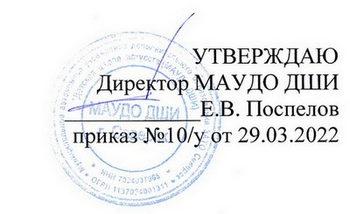 Составители: Ю.В. КурганСоставители: Ю.В. КурганСоставители: Ю.В. КурганСоставители: Ю.В. Курганпреподаватель первой квалификационной категориипо классу фортепианоМАУДО ДШИРецензент: Л.В. КолесниковаРецензент: Л.В. КолесниковаРецензент: Л.В. КолесниковаРецензент: Л.В. Колесниковапреподаватель высшей квалификационной категориипо классу фортепиано МАУДО ДШИ Индекс предметных областей, разделов и учебных предметовНаименование частей, предметных областей, разделов и учебных предметовРаспределение по годам обученияРаспределение по годам обученияРаспределение по годам обученияРаспределение по годам обученияРаспределение по годам обученияРаспределение по годам обученияРаспределение по годам обученияРаспределение по годам обученияРаспределение по годам обученияРаспределение по годам обученияРаспределение по годам обученияРаспределение по годам обученияИндекс предметных областей, разделов и учебных предметовНаименование частей, предметных областей, разделов и учебных предметов2-й кл.2-й кл.3-й кл.3-й кл.4-й кл.4-й кл.5-й кл.5-й кл..Структура и объем ОПКоличество недель аудиторных занятийКоличество недель аудиторных занятийКоличество недель аудиторных занятийКоличество недель аудиторных занятийКоличество недель аудиторных занятийКоличество недель аудиторных занятийКоличество недель аудиторных занятийКоличество недель аудиторных занятийКоличество недель аудиторных занятийКоличество недель аудиторных занятийКоличество недель аудиторных занятийКоличество недель аудиторных занятийСтруктура и объем ОП35353535353535ПО.03Предмет по выборуНедельная нагрузка в часахНедельная нагрузка в часахНедельная нагрузка в часахНедельная нагрузка в часахНедельная нагрузка в часахНедельная нагрузка в часахНедельная нагрузка в часахНедельная нагрузка в часахНедельная нагрузка в часахНедельная нагрузка в часахНедельная нагрузка в часахНедельная нагрузка в часахПО.03.УП.01.Фортепиано0,50,50,50,50,50,50,5Содержание2-5Максимальная учебная нагрузка в часах280Общее количество часов на аудиторные занятия140Общее количество на внеаудиторные (самостоятельные) занятия140Учебная аудиторияПлощадь(м2)ОснащениеКорпус № 1Корпус № 1Корпус № 1№ 416,4- рояль;- пианино;- стол письменный;- стулья;- учебная, нотная и учебно-методическая литература.№ 299,7- пианино – 1 шт.;- стол письменный;- стулья;- шкаф для литературы;- учебная, нотная и учебно-методическая литература.№ 329,9- пианино – 1 шт.;- стол письменный;- шкаф для литературы;- стулья;- учебная, нотная и учебно-методическая литература.№ 4416,6- рояль;- пианино;- стол письменный;- стулья;- шкаф для литературы;- учебная, нотная и учебно-методическая литература.№ 4517,6- пианино – 2 шт.;- стол письменный;- стулья;- шкаф для литературы;- учебная, нотная и учебно-методическая литература.№ 489,9- пианино – 1 шт.;- стол письменный;- стулья;- шкаф для литературы;- учебная, нотная и учебно-методическая литература.№ 499,9- пианино – 2 шт.;- стол письменный;- стулья;- шкаф для литературы;- учебная, нотная и учебно-методическая литература.№ 509,9- пианино – 2 шт.;- стол письменный;- шкаф для литературы;- стулья;- учебная, нотная и учебно-методическая литература.№ 539,8- пианино – 1 шт.;- стол письменный;- стулья;- шкаф для литературы;- учебная, нотная и учебно-методическая литература.№ 549,8- пианино – 1 шт.;- стол письменный;- стулья;- шкаф для литературы;- учебная, нотная и учебно-методическая литература.№ 559,9- пианино – 2 шт.;- стол письменный;- стулья;- шкаф для литературы;- учебная, нотная и учебно-методическая литература.№ 569,8- пианино – 2 шт.;- стол письменный;- стулья;- шкаф для литературы;- учебная, нотная и учебно-методическая литература.№ 6116,5- пианино – 2 шт.;- музыкальный центр;- стол письменный;- стулья;- шкаф для литературы;- учебная, нотная и учебно-методическая литература.№ 6216,2- пианино – 2 шт.;- стол письменный;- стулья;- шкаф для литературы;- учебная, нотная и учебно-методическая литература.№ 6314,7- пианино – 2 шт.;- стол письменный;- стулья;- шкаф для литературы;- учебная, нотная и учебно-методическая литература.№ 6416,4- пианино – 2 шт.;- стол письменный;- стулья;- шкаф для литературы;- учебная, нотная и учебно-методическая литература.№ 6517,8- пианино – 2 шт.;- стол письменный;- стулья;- шкаф для литературы;- учебная, нотная и учебно-методическая литература.№ 6617,4- пианино – 2 шт.;- стол письменный;- шкаф для литературы;- стулья;- учебная, нотная и учебно-методическая литература.№ 6716,4- пианино – 2 шт.;- стол письменный;- стулья;- шкаф для литературы;- учебная, нотная и учебно-методическая литература.№ 709,8- пианино – 2 шт.;- стол письменный;- стулья;- шкаф для литературы;- учебная, нотная и учебно-методическая литература.№ 719,9- пианино – 2 шт.;- стол письменный;- шкаф для литературы;- стулья;- учебная, нотная и учебно-методическая литература.№ 789,6- пианино – 2 шт.;- стол письменный;- стулья;- учебная, нотная и учебно-методическая литература.№ 799,6- пианино – 2 шт.;- стол письменный;- стулья;- учебная, нотная и учебно-методическая литература.Корпус № 2Корпус № 2Корпус № 2№ 20711,3- пианино – 2 шт.;- стол письменный;- стулья;- шкаф для литературы;- учебная, нотная и учебно-методическая литература.№ 30339,6- пианино – 2 шт.;- стол письменный;- стулья;- шкаф для литературы;- учебная, нотная и учебно-методическая литература.№ 30419,5- пианино – 2 шт.;- стол письменный;- стулья;- шкаф для литературы;- учебная, нотная и учебно-методическая литература.№ 30712,7- пианино – 2 шт.;- стол письменный;- стулья;- шкаф для литературы;- учебная, нотная и учебно-методическая литература.№ 30810,8- пианино – 2 шт.;- стол письменный;- стулья;- шкаф для литературы;- учебная, нотная и учебно-методическая литература.Наименование оборудованияМесто расположенияМесто расположенияКол-воКонцертный рояльКорпус № 1Корпус № 2Большой залМалый залЗрительный зал5 шт.НоутбукКорпус № 1Корпус № 2Большой залМалый залЗрительный зал2 шт.Студийный микрофонКорпус № 1Большой залМалый зал4 шт.Радиосистема с головной гарнитуройКорпус № 2Зрительный зал4 шт.Микрофонная системабеспроводнаяКорпус № 1Большой залМалый зал1 шт.Микшерный пультКорпус № 1Большой залМалый зал1 шт.Звукотехнический комплексКорпус № 1Большой залМалый зал1 шт.Акустическая системаКорпус № 1Большой залМалый зал1 шт.Активная 2-полосная акустическая система Корпус № 2Зрительный зал2 шт.Акустическая система пассивная Корпус № 2Зрительный зал2 шт.Акустическая система пассивная Корпус № 2Зрительный зал2 шт.Активный 18’ сабвуфер, усилительный модульКорпус № 2Зрительный зал2 шт.Аналоговый кассетный рекордерКорпус № 2Зрительный зал1 шт.Проигрыватель рекордерКорпус № 2Зрительный зал2 шт.ЭквалайзерКорпус № 2Зрительный зал2 шт.Блок питания 6-канальныйКорпус № 2Зрительный зал2 шт.Компрессор-лимитер экспандерКорпус № 2Зрительный зал2 шт.Контролер Активных Акустических системКорпус № 2Зрительный зал1 шт.Кроссовер (стерео)Корпус № 2Зрительный зал1 шт.Подавитель акустической обратной связиКорпус № 2Зрительный зал2 шт.Процессор эффектовКорпус № 2Зрительный зал1 шт.Радиомикрофон одноантенный (пара)Корпус № 2Зрительный зал1 шт.Радиосистема SHUREКорпус № 2Зрительный зал3 шт.Радиосистема беспроводнаяКорпус № 2Зрительный зал6 шт.УсилительКорпус № 2Зрительный зал2 шт.Световое оборудование (комплект)Корпус № 1Корпус № 2Большой залЗрительный зал2 шт.Распределение по годам обученияРаспределение по годам обученияРаспределение по годам обученияРаспределение по годам обученияРаспределение по годам обученияРаспределение по годам обученияРаспределение по годам обученияРаспределение по годам обученияКлассы 12345Продолжительность учебных занятий (в неделях)35353535Количество часов на аудиторные занятия (в неделю)0,50,50,50,5Общее количество часов на аудиторные занятия по годам16,516,516,516,5Общее количество часов на аудиторные занятия6666666666666666Общее количество часов на аудиторные занятияКоличество часов на самостоятельную работу (в неделю) 0,50,50,50,5Общее количество часов на самостоятельную работу (по годам)16,516,516,516,5Общее количество часов на внеаудиторную (самостоятельную работу)6666666666666666Общее количество часов на внеаудиторную (самостоятельную работу)Максимальное количество часов занятий в неделю (аудиторные и самостоятельные)0.50.50.50.5Общее максимальное количество по годам (аудиторные и самостоятельные)35353535Общее максимальное количество часов на весь период обучения140140140140140140140140Общее максимальное количество часов на весь период обученияОбъем времени на консультации (по годам)----Общий объем времени на консультацииОбщий объем времени на консультацииОценкаКритерии оценивания выступления5 («отлично»)предусматривает исполнение программы, соответствующей году обучения, наизусть, выразительно; отличное знание текста, владение необходимыми техническими приемами, штрихами; хорошее звукоизвлечение, понимание стиля исполняемого произведения; использование художественно оправданных технических приемов, позволяющих создавать художественный образ, соответствующий авторскому замыслу.4 («хорошо»)программа соответствует году обучения, грамотное исполнение с наличием мелких технических недочетов, небольшое несоответствие темпа, неполное донесение образа исполняемого произведения.3 («удовлетворительно»)программа не соответствует году обучения, при исполнении обнаружено плохое знание нотного текста, технические ошибки, характер произведения не выявлен.«зачет» (без отметки)отражает достаточный уровень подготовки и исполнения на данном этапе обучения.